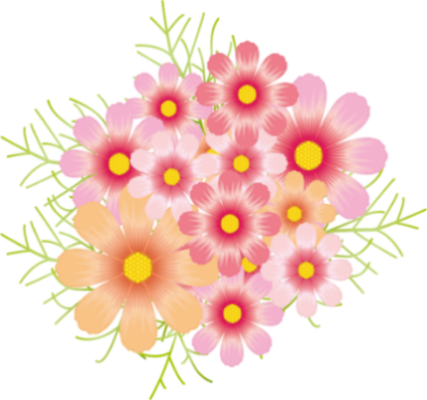 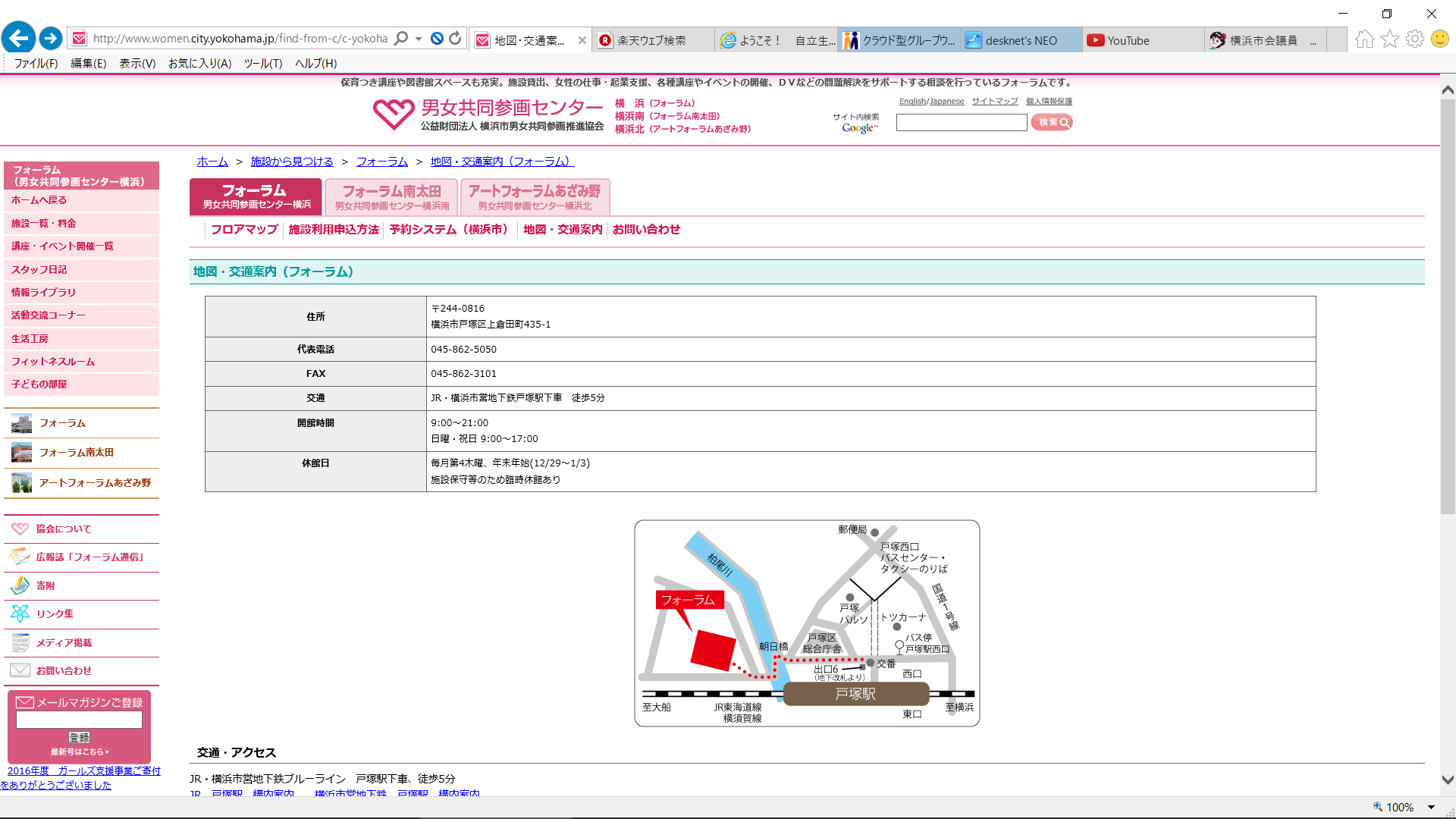 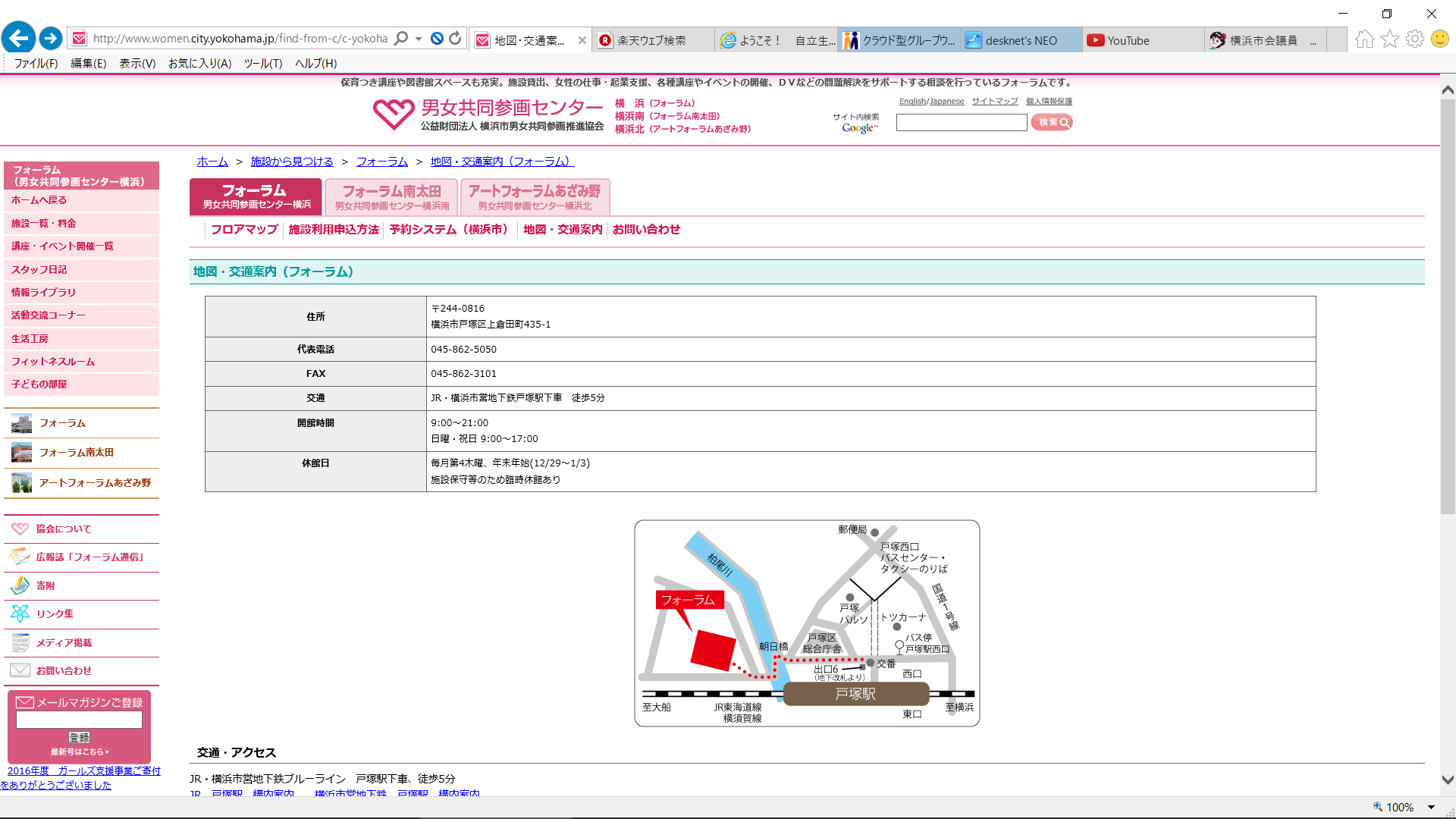 お申込み方法このお申込み用紙をファックスいただくか、件名を「７月26日神奈川集会申込」として、info@kilc.orgまでメールをお送りください。【申込記載事項】①氏名（ふりがな）②所属団体（あれば）③連絡先（電話、ファックス、メール）④車いす使用の有無 ⑤介助者の人数 ⑥情報保障の有無（手話通訳・パソコン文字通訳・点字資料・テキストデータの用意がございます）⑦その他特記事項（あれば）＜お申込みファックス用紙＞ファックス：046(247)7508　KILC 宛◆お申し込み・問合せ先： 『ともに生きる社会』を考える７.26神奈川集会実行委員会　事務局神奈川県障害者自立生活支援センター（KILC・キルク）〒243-0035　神奈川県厚木市愛甲1-7-6TEL046(247)7503　／　FAX046(247)7508電子メール info@kilc.org　　　ＨＰ　http://www.kilc.org/◆問合せ先： 自立生活センター　自立の魂　～略して じりたま！～TEL045(341)0869ＨＰ　http://www.jiritama.jp/home.html氏名（ふりがな）所属団体連絡先電話：　　　　　　ファックス：メール：車いす使用有　　　・　　　無介助者の人数　名情報保障（○を）無 ・ 手話通訳 ・ PC文字通訳  点字資料 ・ テキストデータその他特記事項